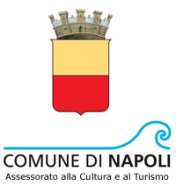 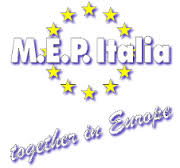 Sessione RegionaleModel EuropeanParliamentNapoli 4 - 8aprile 2017Programma Martedì 4 aprileOre 15.15	Delegati, Presidenti e docenti: Ritrovo presso l’I.I.S. “Giancarlo Siani”ViaPietravalle - NapoliOre 15:30-16:30	Delegati e Presidenti: attività di team building ed ice breaking	(abbigliamento informale).Ore 15:30-18:30                  	Delegati e Presidenti: attività di commissione.Mercoledì 5 aprileOre 8:30			Ritrovo presso ilLiceo Scientifico “Tito Lucrezio Caro”				Via Manzoni– Napoli.Ore 9:00-11.00			Attività di commissione	(abbigliamento formale).Ore 11:00			Coffee BreakOre 11:30-13:00		Prosieguodelle attività di commissioneOre  13:00 - 14:00 	Pausa pranzonel cortile del liceo con ‘pranzo al sacco’.Ore 14:00 - 17:00	Prosieguo delle attività di commissione Ore 17:00-18:00		Presidenti: Stesura delle risoluzioni.Delegati: Briefing sulle procedure dell’assemblea generale.Giovedì 6 aprile	Ore 9:00			Delegati: ritiro fascicolo delle Risoluzioni presso le rispettive scuole			Giornata dedicata allo studio delle Risoluzioni.Venerdì 7 aprileOre  8:30	Delegati, Presidenti e Docenti:Ritrovo presso Maschio Angioino, Sala dei BaroniOre  9:00	Intervento delle autorità	Alessandra Clemente, Assessore alle Politiche Giovanili – Comune di Napoli	Clara Degni, CEICC, Europe Direct, NapoliSaluto dei Dirigenti Scolastici.Salvatore Pace, D.S. Liceo A.Pansini , NapoliStefania Prastaro, per la D. S.  R. Mancini, IIS G. Siani , NapoliGiuseppe Cotroneo, I.T.I. “Ettore Majorana” – Somma VesuvianaOre  9:45			Inizio lavori Assemblea GeneraleOre  10:30			BreakOre 10:45 -13:00		Prosieguo lavori Assemblea GeneraleOre 14:00 -15:15		Pranzo al Convitto Nazionale “Vittorio Emanuele II”Piazza DanteOre 15:15 -18:00	Assemblea Generale al Convitto Nazionale “Vittorio Emanuele II”Sabato 8 aprileOre  8:30	Delegati, Presidenti e Docenti: Ritrovo pressoLiceo Scientifico Statale “Salvatore Di Giacomo”	(San Sebastiano al Vesuvio)                                                   ProsieguoAssemblea GeneraleOre  12:30 		Chiusura lavori Assemblea Generale.Rinfresco offerto dal liceo Di Giacomo_________________________________________________________________________________________Scuole partecipanti:Liceo Scientifico “Tito Lucrezio Caro” – NapoliLiceo Scientifico “Salvatore Di Giacomo” – S. Sebastiano al VesuvioLiceo Classico “AdolfoPansini” – NapoliI.S.I.S. “ Mario Pagano” – NapoliConvitto Nazionale “Vittorio Emanuele II” – NapoliI.I.S. “Giancarlo Siani”– NapoliI.T.I. “Ettore Majorana” – Somma Vesuviana